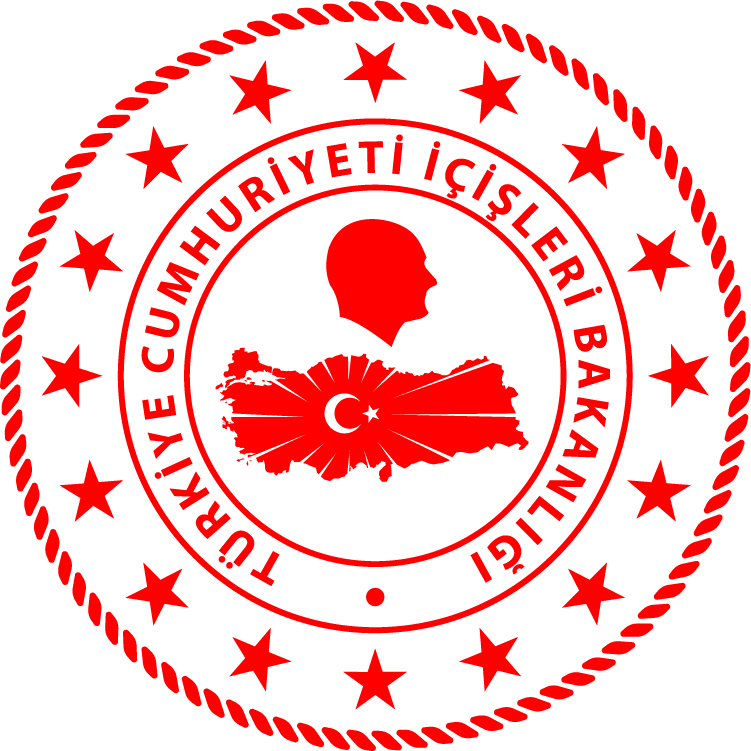 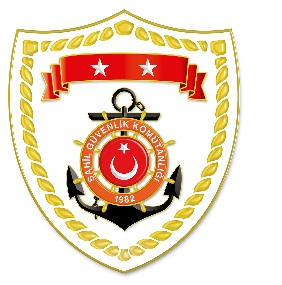 Karadeniz BölgesiMarmara BölgesiEge BölgesiS.NoTARİHMEVKİ VE ZAMANKURTARILAN SAYISIKURTARILAN/YEDEKLENEN TEKNE SAYISIAÇIKLAMA105 Ağustos 2019RİZE/Merkez08.07--Rize ili Taşlıdere mevkiinde sel felaketi nedeniyle kaybolan 1 şahsın bulunması maksadıyla müştereken başlatılan arama kurtarma faaliyetlerine devam edilmektedir.S.NoTARİHMEVKİ VE ZAMANKURTARILAN SAYISIKURTARILAN/YEDEKLENEN TEKNE SAYISIAÇIKLAMA115 Ağustos 2019İSTANBUL/Büyükçekmece13:35--İstanbul ili Büyükçekmece ilçesinde 1 şahsın denize girdiği ve gözden kaybolduğu bilgisi alınmıştır. Görevlendirilen Sahil Güvenlik Dalış Timi tarafından başlatılan arama kurtarma faaliyeti neticesinde bahse konu şahsın cansız bedeni sahilden 15 metre açıkta yaklaşık 1-2 metre derinlikte tespit edilerek çıkartılmış, Albatros sahil iskelesi’nde 112 Acil Sağlık Ambulansı Personeline teslim edilmiştir.S.NoTARİHMEVKİ VE ZAMANKURTARILAN SAYISIKURTARILAN/YEDEKLENEN TEKNE SAYISIAÇIKLAMA115 Ağustos 2019İZMİR/Çeşme22:165-İzmir ili Çeşme ilçesi açıklarında içerisinde 5 şahsın bulunduğu özel bir teknenin makine arızası nedeniyle sürüklendiği ve geri dönemediği bilgisi alınmıştır. Görevlendirilen Sahil Güvenlik Botu tarafından bahse konu tekne tespit edilerek içerisindeki şahıslarla birlikte yedeklenmiş ve Çeşme Liman’ına intikal ettirilmiştir.